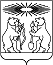 О внесении изменений в постановление администрации Северо-Енисейского района «Об утверждении муниципальной программы «Система социальной защиты граждан в Северо-Енисейском районе» В целях уточнения суммы  бюджетных ассигнований, направленных на обеспечение реализации муниципальной программы «Система социальной защиты граждан в Северо-Енисейском районе»,  руководствуясь статьей 34 Устава Северо-Енисейского района ПОСТАНОВЛЯЮ:  Внести в постановление администрации Северо-Енисейского района от 21.10.2013 № 527-п «Об утверждении муниципальной программы «Система социальной защиты населения Северо-Енисейского района» (в редакции постановлений администрации Северо-Енисейского района от 19.12.2013 № 763-п, от 28.02.2014 № 80-п, от 25.04.2014 № 156-п, от 08.05.2014 № 168-п, от 03.06.2014 № 237-п, от 10.07.2014 № 313-п, от 23.07.2014 № 346-п, от 08.09.2014 № 436-п, от 13.11.2014 № 554-п, от 01.12.2014 № 596-п, от 23.12.2014 № 668-п, от 17.04.2015 № 115-п, от 20.05.2015 № 169-п, от 23.06.2015 № 296-п, от 13.07.2015 № 378-п, от 20.08.2015 № 496-п,  от 18.09.2015 № 569-п, от 16.11.2015 № 699-п, от 07.12.2015 №772-п, 18.12.2015 № 831-п) (далее – постановление) следующие изменения:1) в приложении к постановлению, именуемому «Муниципальная программа «Система социальной защиты граждан в Северо-Енисейском районе» (далее –муниципальная программа): а) строку 10 таблицы  раздела 1 муниципальной программы изложить в следующей редакции:б) в разделе 8 муниципальной программы цифры «386503509,79», «48990786,75», «148221609,29», «11215586,75»   заменить соответственно цифрами  «386664684,85», «49151961,81», «148382784,35  »,  «11376761,81»;        в) приложение 1 к муниципальной программе, именуемое «Информация о распределении планируемых расходов по отдельным мероприятиям программы, подпрограмм муниципальной программы «Система социальной защиты граждан в  Северо-Енисейском районе» изложить в новой редакции согласно приложению 1 к настоящему постановлению;г)  приложение 2 к муниципальной программе, именуемое «Информация о ресурсном обеспечении и прогнозной оценке расходов на реализацию целей муниципальной программы «Система социальной защиты граждан в  Северо-Енисейском районе» с учетом источников финансирования, в том числе средств краевого бюджета и бюджета Северо-Енисейского района» изложить в новой редакции согласно приложению 2 к настоящему постановлению;       д)   в разделе 1 подпрограммы 5 муниципальной программы строку 10 таблицы изложить в следующей редакции:е) в пункте 2.7 раздела 2 подпрограммы 5 муниципальной программы цифры «40436153,83», «8062565,04», «8906457,33», «1628065,04» заменить соответственно цифрами «40597328,89», «8223740,10», «9067632,39», «1789240,10»;ж) приложение 2 к подпрограмме 5 муниципальной программы, именуемое   «Перечень мероприятий подпрограммы» изложить в новой редакции согласно при-ложению 4 к настоящему постановлению.2. Настоящее постановление вступает в силу с момента опубликования в газете «Северо-Енисейский Вестник», но не ранее вступления в силу решения Северо-Енисейского районного Совета депутатов о внесении соответствующих изменений в решение Северо-Енисейского районного Совета депутатов «О бюджете Северо-Енисейского района на 2016 год и плановый период 2017-2018 годов».Глава Северо-Енисейского района                                                    И.М.Гайнутдинов                                                         Приложение 2 к постановлению администрации Северо-Енисейского района от 03.03.2016 № 86-п (Новая редакция приложения 2 к муниципальной программе "Система социальной защиты граждан в Северо-Енисейском районе", утвержденной постановлением администрации Северо-Енисейского района от 21.10.2013 № 527-п )Ресурсное обеспечение и прогнозная оценка расходов на реализацию целей муниципальной программы "Система социальной защиты граждан в  Северо-Енисейском районе"  с учетом источников финансирования, в том числе по уровням бюджетов.Приложение 3к постановлению администрации Северо-Енисейского района от 03.03.2016 № 86-п (Новая редакция приложения 2 к подпрограмме 4 муниципальной программы "Система социальной защиты граждан в Северо-Енисейском районе", утвержденной постановлением администрации Северо-Енисейского района от 21.10.2013 № 527-п )Перечень мероприятий подпрограммы 5: Обеспечение реализации муниципальной программыАДМИНИСТРАЦИЯ СЕВЕРО-ЕНИСЕЙСКОГО РАЙОНА ПОСТАНОВЛЕНИЕАДМИНИСТРАЦИЯ СЕВЕРО-ЕНИСЕЙСКОГО РАЙОНА ПОСТАНОВЛЕНИЕ«  03  »    марта   2016 г.№ 86-пгп Северо-Енисейскийгп Северо-ЕнисейскийИнформация по ресурсному обеспечению  муниципальной программы Всего расходов 386664684,85 руб., в том числе по годам:в 2014 году – 154840978,92 руб.;в 2015 году –   84370014,34 руб.;в 2016 году –   49151961,81 руб;в 2017 году -    49150864,89 руб.в 2018 году -    49150864,89 руб.из них за счет:	средств федерального бюджета 29100,00 руб.в 2014 году – 29100,00 руб.;средств бюджета Красноярского края   225244800,50 руб.:в 2014 году -   87913100,50 руб.;в 2015 году -   33762100,00 руб.;в 2016 году -   34523200,00 руб.;в 2017 году -   34523200,00 руб.;в 2018 году -   34523200,00 руб.средств бюджета Северо-Енисейского района 148382784,35  руб., в том числе:в 2014 году -   66898778,42 руб.;в 2015 году -   47355914,34 руб.;в 2016 году -   11376761,81 руб;в 2017 году -   11375664,89 руб.;в 2018 году -   11375664,89 руб.внебюджетные источники 13008000,00 руб. в том чис числе:в 2015 году -   3252000,00 руб.;в 2016 году -   3252000,00 руб.;в 2017году  -    3252000,00 руб.;в 2018 году -    3252000,00 руб.Объемы финансирования подпрограммы муниципальной программы по годам ее реализацииВсего 40597328,89 руб., в том числе по годам:в 2014 году – 7358853,50 руб.;в 2015 году – 8721598,51 руб.;в 2016 году – 8223740,10 руб.;в 2017 году -  8146568,39 руб.;в 2018 году -  8146568,39 руб.из них за счет:	средств бюджета Красноярского края   31529696,50 руб.:в 2014 году -   5949096,50 руб.;в 2015 году -   6277100,00 руб.;в 2016 году -   6434500,00 руб.;в 2017 году -   6434500,00 руб.;в 2018 году -  6434500,00 руб.средств бюджета Северо-Енисейского района 9067632,39  руб., в том числе:в 2014 году -   1409757,00 руб.;в 2015 году -   2444498,51 руб.;в 2016 году -   1789240,10 руб;в 2017 году -   1712068,39  руб.;в 2018 году -   1712068,39 руб.Приложение 1к постановлению администрации Северо-Енисейского района от 03.03.2016 № 86-п (Новая редакция приложения 1 к муниципальной программе "Система социальной защиты граждан в Северо-Енисейском районе", утвержденной постановлением администрации Северо-Енисейского района от 21.10.2013 № 527-п )Распределение планируемых расходов за счет средств бюджета района по мероприятиям и подпрограммам муниципальной программы   "Система социальной защиты граждан в Северо-Енисейском районе"Статус
(муниципальная программа,
подпрограмма)Наименование 
программы,
подпрограммыНаименование ГРБСКод бюджетной
классификацииКод бюджетной
классификацииКод бюджетной
классификацииКод бюджетной
классификацииРасходы, в том числе по годам реализации программы,
( руб.)Расходы, в том числе по годам реализации программы,
( руб.)Расходы, в том числе по годам реализации программы,
( руб.)Расходы, в том числе по годам реализации программы,
( руб.)Расходы, в том числе по годам реализации программы,
( руб.)Расходы, в том числе по годам реализации программы,
( руб.)Расходы, в том числе по годам реализации программы,
( руб.)Статус
(муниципальная программа,
подпрограмма)Наименование 
программы,
подпрограммыНаименование ГРБСГРБСРз
ПрЦСРВРСтатус
(муниципальная программа,
подпрограмма)Наименование 
программы,
подпрограммыНаименование ГРБСГРБСРз
ПрЦСРВР2014 год2015 год2016 год2017 год2018 год2018 годИтого
на периодМуниципальная программаСистема социальной защиты граждан в Северо-Енисейском районе всего расходные
обязательства по программеХXXX154840978,9281118014,3445899961,8145898864,8945898864,8945898864,89373262376,85Муниципальная программаСистема социальной защиты граждан в Северо-Енисейском районе в том числе по ГРБСМуниципальная программаСистема социальной защиты граждан в Северо-Енисейском районе отдел социальной защиты населения администрации Северо-Енисейского района452XXX154782778,9280781906,3445899961,8145898864,8945898864,8945898864,89373262376,85Муниципальная программаСистема социальной защиты граждан в Северо-Енисейском районе администрация Северо-Енисейского района441ххх58200,00336108,000,000,000,000,00394308,00Подпрограмма 1Повышение качества жизни отдельных категорий граждан, в том числе инвалидов, степени их социальной защищенностивсего расходные
обязательства по подпрограммеХXXX7933583,300,000,000,000,000,007933583,30Подпрограмма 1Повышение качества жизни отдельных категорий граждан, в том числе инвалидов, степени их социальной защищенностив том числе по ГРБС0,000,00Подпрограмма 1Повышение качества жизни отдельных категорий граждан, в том числе инвалидов, степени их социальной защищенностиадминистрация Северо-Енисейского района441ххх58200,000,000,000,000,000,0058200,00Подпрограмма 1Повышение качества жизни отдельных категорий граждан, в том числе инвалидов, степени их социальной защищенностиотдел социальной защиты населения администрации Северо-Енисейского района452XXX7875383,300,000,000,000,000,007875383,3Подпрограмма 2Обеспечение социальной поддержки граждан на оплату жилого помещения и коммунальных услугвсего расходные
обязательства по подпрограммеХXXX41192375,000,000,000,000,000,0041192375,00Подпрограмма 2Обеспечение социальной поддержки граждан на оплату жилого помещения и коммунальных услугв том числе по ГРБС0,000,00Подпрограмма 2Обеспечение социальной поддержки граждан на оплату жилого помещения и коммунальных услуготдел социальной защиты населения администрации Северо-Енисейского района452XХХ41192375,000,000,000,000,000,0041192375,00Подпрограмма 3Социальная поддержка семей, имеющих детейвсего расходныеобязательства по подпрограммеХXXX9032545,70237800,00206700,00206700,00206700,00206700,009890445,70Подпрограмма 3Социальная поддержка семей, имеющих детейв том числе по ГРБСПодпрограмма 3Социальная поддержка семей, имеющих детейотдел социальной защиты населения администрации Северо-Енисейского района452XХХ9032545,70237800,00206700,00206700,00206700,00206700,009890445,70Подпрограмма 4 Повышение качества и доступности социальных услуг всего расходные обяза-тельства по подпрограммеХXXX23847000,0029881604,2827882000,0027882000,0027882000,0027882000,00137374604,28Подпрограмма 4 Повышение качества и доступности социальных услуг в том числе по ГРБСПодпрограмма 4 Повышение качества и доступности социальных услуг отдел социальной защиты населения администрации Северо-Енисейского района452XХХ23847000,0029545496,2827882000,0027882000,00278882000,00137038496,28137038496,28Подпрограмма 4 Повышение качества и доступности социальных услуг администрация Северо-Енисейского района441ххх0,00336108,000,000,000,00336108,00336108,00Подпрограмма 5Обеспечение реализации муниципальной программыХXXX7358853,508721598,518223740,108146568,398146568,3940597328,8940597328,89Подпрограмма 5Обеспечение реализации муниципальной программыв том числе по ГРБСПодпрограмма 5Обеспечение реализации муниципальной программыотдел социальной защиты населения администрации Северо-Енисейского района452XХХ7358853,508721598,518223740,108146568,398146568,3940597328,8940597328,89Подпрограмма 6Дополнительные меры социальной поддержки гражданХXXX65476621,4242277011,559587521,719663596,509663596,50136668347,68136668347,68Подпрограмма 6Дополнительные меры социальной поддержки гражданв том числе по ГРБСПодпрограмма 6Дополнительные меры социальной поддержки гражданотдел социальной защиты населения администрации Северо-Енисейского района452XХХ65476621,4242277011,559587521,719663596,509663596,50136668347,68136668347,68Статус(муниципальная программа, подпрограмма)Наименование муниципальной
программы, подпрограммы
муниципальной программыУровень бюджетной системы/источники финансированияОценка расходов, в том числе по годам реализации программы,
( руб.)Оценка расходов, в том числе по годам реализации программы,
( руб.)Оценка расходов, в том числе по годам реализации программы,
( руб.)Оценка расходов, в том числе по годам реализации программы,
( руб.)Оценка расходов, в том числе по годам реализации программы,
( руб.)Оценка расходов, в том числе по годам реализации программы,
( руб.)Статус(муниципальная программа, подпрограмма)Наименование муниципальной
программы, подпрограммы
муниципальной программыУровень бюджетной системы/источники финансированияСтатус(муниципальная программа, подпрограмма)Наименование муниципальной
программы, подпрограммы
муниципальной программыУровень бюджетной системы/источники финансирования2014 год2015 год2016 год2017 год2018 годИтого
на периодМуниципальная программаСистема социальной защиты граждан в Северо-Енисейском районе  Всего   154840978,9284370014,3449151961,8149150864,8949150864,89386664684,85Муниципальная программаСистема социальной защиты граждан в Северо-Енисейском районе  в том числе:Муниципальная программаСистема социальной защиты граждан в Северо-Енисейском районе  федеральный бюджет 29100,000,00,00,00,0029100,00Муниципальная программаСистема социальной защиты граждан в Северо-Енисейском районе  краевой бюджет87913100,5033762100,0034523200,0034523200,0034523200,00225244800,50 Муниципальная программаСистема социальной защиты граждан в Северо-Енисейском районе  внебюджетные источники 0,03252000,003252000,003252000,003252000,0013008000,00Муниципальная программаСистема социальной защиты граждан в Северо-Енисейском районе  районный бюджет66898778,4247355914,3411376761,8111375664,8911375664,89148382784,35Муниципальная программаСистема социальной защиты граждан в Северо-Енисейском районе  юридические лицаПодпрограмма 1Повышение качества жизни отдельных категорий граждан, в том числе инвалидов, степени их социальной защищенностиВсего 7933583,300,00,00,00,007933583,30Подпрограмма 1Повышение качества жизни отдельных категорий граждан, в том числе инвалидов, степени их социальной защищенностив том числе:Подпрограмма 1Повышение качества жизни отдельных категорий граждан, в том числе инвалидов, степени их социальной защищенностифедеральный бюджет 29100,000,00,00,00,0029100,00Подпрограмма 1Повышение качества жизни отдельных категорий граждан, в том числе инвалидов, степени их социальной защищенностикраевой бюджет7892083,300,00,00,00,007892083,30Подпрограмма 1Повышение качества жизни отдельных категорий граждан, в том числе инвалидов, степени их социальной защищенностивнебюджетные источникиПодпрограмма 1Повышение качества жизни отдельных категорий граждан, в том числе инвалидов, степени их социальной защищенностирайонный бюджет12400,000,00,00,00,0012400,00Подпрограмма 1Повышение качества жизни отдельных категорий граждан, в том числе инвалидов, степени их социальной защищенностиюридические лицаПодпрограмма 2Обеспечение социальной поддержки граждан на оплату жилого помещения и коммунальных услугВсего 41192375,000,00,00,00,0041192375,00Подпрограмма 2Обеспечение социальной поддержки граждан на оплату жилого помещения и коммунальных услугв том числе:Подпрограмма 2Обеспечение социальной поддержки граждан на оплату жилого помещения и коммунальных услугфедеральный бюджет Подпрограмма 2Обеспечение социальной поддержки граждан на оплату жилого помещения и коммунальных услугкраевой бюджет41192375,000,00,00,00,0041192375,00Подпрограмма 2Обеспечение социальной поддержки граждан на оплату жилого помещения и коммунальных услугвнебюджетные источникиПодпрограмма 2Обеспечение социальной поддержки граждан на оплату жилого помещения и коммунальных услуграйонный бюджетПодпрограмма 2Обеспечение социальной поддержки граждан на оплату жилого помещения и коммунальных услугюридические лицаПодпрограмма 3Социальная поддержка семей, имеющих детейВсего 9032545,70237800,00206700,00206700,00206700,009890445,70Подпрограмма 3Социальная поддержка семей, имеющих детейв том числе:Подпрограмма 3Социальная поддержка семей, имеющих детейфедеральный бюджет Подпрограмма 3Социальная поддержка семей, имеющих детейкраевой бюджет9032545,70237800,00206700,00206700,00206700,009890445,70Подпрограмма 3Социальная поддержка семей, имеющих детейвнебюджетные источникиПодпрограмма 3Социальная поддержка семей, имеющих детейрайонный бюджетПодпрограмма 3Социальная поддержка семей, имеющих детейюридические лицаПодпрограмма 4Повышение качества и доступности социальных услуг Всего 23847000,0033133604,2831134000,0031134000,0031134000,00150382604,28Подпрограмма 4Повышение качества и доступности социальных услуг в том числе:Подпрограмма 4Повышение качества и доступности социальных услуг федеральный бюджет Подпрограмма 4Повышение качества и доступности социальных услуг краевой бюджет23847000,0027247200,0027882000,0027882000,0027882000,00134740200,00Подпрограмма 4Повышение качества и доступности социальных услуг внебюджетные источники 0,03252000,003252000,003252000,003252000,0013008000,00Подпрограмма 4Повышение качества и доступности социальных услуг районный бюджет 0,0 2634404,28 0,0 0,00,002634404,28Подпрограмма 4Повышение качества и доступности социальных услуг юридические лицаПодпрограмма 5Обеспечение реализации муниципальной программы Всего 7358853,508721598,518223740,108146568,398146568,3940597328,89Подпрограмма 5Обеспечение реализации муниципальной программы в том числе:Подпрограмма 5Обеспечение реализации муниципальной программы федеральный бюджет Подпрограмма 5Обеспечение реализации муниципальной программы краевой бюджет5949096,506277100,006434500,006434500,006434500,0031529696,50Подпрограмма 5Обеспечение реализации муниципальной программы внебюджетные источникиПодпрограмма 5Обеспечение реализации муниципальной программы районный бюджет1409757,002444498,511789240,101712068,391712068,399067632,39Подпрограмма 5Обеспечение реализации муниципальной программы юридические лицаПодпрограмма 6Дополнительные меры социальной поддержки гражданВсего 65476621,4242277011,559587521,719663596,509663596,50136668347,68Подпрограмма 6Дополнительные меры социальной поддержки гражданв том числе:Подпрограмма 6Дополнительные меры социальной поддержки гражданфедеральный бюджет Подпрограмма 6Дополнительные меры социальной поддержки гражданкраевой бюджетПодпрограмма 6Дополнительные меры социальной поддержки гражданвнебюджетные источникиПодпрограмма 6Дополнительные меры социальной поддержки гражданрайонный бюджет65476621,4242277011,559587521,719663596,509663596,50136668347,68Подпрограмма 6Дополнительные меры социальной поддержки гражданюридические лицаЦели, задачи, мероприятия программыГРБС Код бюджетной классификацииКод бюджетной классификацииКод бюджетной классификацииКод бюджетной классификацииРасходы, в том числе по годам реализации программы ( рублях)Расходы, в том числе по годам реализации программы ( рублях)Расходы, в том числе по годам реализации программы ( рублях)Расходы, в том числе по годам реализации программы ( рублях)Расходы, в том числе по годам реализации программы ( рублях)Расходы, в том числе по годам реализации программы ( рублях)Ожидаемый результат от реализации подпрограммного мероприятия (в натуральном выражении) количество получателейЦели, задачи, мероприятия программыГРБС ГРБСРзПрЦСРВР2014 год2015 год2016 год2017 год2018 годИтого на периодОжидаемый результат от реализации подпрограммного мероприятия (в натуральном выражении) количество получателейЦель подпрограммы: 
Своевременное и качественное исполнение переданных государственных полномочий в сфере социальной поддержки и социального обслуживания7358853,508721598,518223740,108146568,398146568,3940597328,89Задача 1
Создание условий эффективного развития сферы социальной поддержки и социального обслуживания населения Северо-Енисейского района7358853,508721598,518223740,108146568,398146568,3940597328,891.1 Субвенции на осуществление государственных полномочий по организации деятельности органов управления системой социальной защиты населения в соответствии с Законом края от 20.12.2005 № 17-4294 "О наделении органов местного самоуправления муниципальных образований края государственными полномочиями по организации деятельности органов управления системой социальной защиты населения, обеспечивающих решение вопросов социальной поддержки и социального обслуживания населения" в рамках подпрограммы "Обеспечение реализации государственной программы и прочие мероприятия"  государственной программы "Развитие системы социальной поддержки граждан"отдел социальной защиты населения администрации Северо-Енисей-кого района452100603700751305949096,506277100,006434500,006434500,006434500,0031529696,501.1 Субвенции на осуществление государственных полномочий по организации деятельности органов управления системой социальной защиты населения в соответствии с Законом края от 20.12.2005 № 17-4294 "О наделении органов местного самоуправления муниципальных образований края государственными полномочиями по организации деятельности органов управления системой социальной защиты населения, обеспечивающих решение вопросов социальной поддержки и социального обслуживания населения" в рамках подпрограммы "Обеспечение реализации государственной программы и прочие мероприятия"  государственной программы "Развитие системы социальной поддержки граждан"отдел социальной защиты населения администрации Северо-Енисей-кого района452100603700751301211295133789,455081600,005216168,495216168,495216168,4925863894,921.1 Субвенции на осуществление государственных полномочий по организации деятельности органов управления системой социальной защиты населения в соответствии с Законом края от 20.12.2005 № 17-4294 "О наделении органов местного самоуправления муниципальных образований края государственными полномочиями по организации деятельности органов управления системой социальной защиты населения, обеспечивающих решение вопросов социальной поддержки и социального обслуживания населения" в рамках подпрограммы "Обеспечение реализации государственной программы и прочие мероприятия"  государственной программы "Развитие системы социальной поддержки граждан"отдел социальной защиты населения администрации Северо-Енисей-кого района45210060370075130122140290,00258000,00157250,00157250,00157250,00870040,001.1 Субвенции на осуществление государственных полномочий по организации деятельности органов управления системой социальной защиты населения в соответствии с Законом края от 20.12.2005 № 17-4294 "О наделении органов местного самоуправления муниципальных образований края государственными полномочиями по организации деятельности органов управления системой социальной защиты населения, обеспечивающих решение вопросов социальной поддержки и социального обслуживания населения" в рамках подпрограммы "Обеспечение реализации государственной программы и прочие мероприятия"  государственной программы "Развитие системы социальной поддержки граждан"отдел социальной защиты населения администрации Северо-Енисей-кого района45210060370075130244675017,05937500,001061081,511061081,511061081,514795761,581.2   Дополнительное финансовое обеспечение оплаты труда и иных выплат из средств бюджета района муниципальным служащим и иным работникам администрации района или ее органов с правами юридического лица, осуществляющих отдельные  государственные полномочия, переданные органам местного самоуправленияотдел социальной защиты населения администрации Северо-Енисей-кого района452100603703890001211291 409 757,01 479892,881789240,101 712 068,391 712 068,398103026,761.3 Выплаты по итогам работы работникам муниципальных учреждений Северо-Енисейского района, финансовое обеспечение деятельности которых осуществляется за счет средств бюджета Северо-Енисейского района, а также межбюджетных трансфертов, поступающих в бюджет Северо-Енисейского района в соответствии с бюджетным законодательством Российской Федерацииотдел социальной защиты населения администрации Северо-Енисей-кого района452100603789981211290,0964605,630,00,00,0964605,63